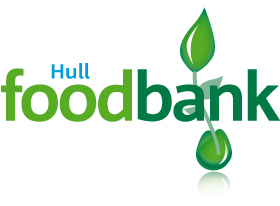 Responsible to:  Daily SupervisorResponsible for:  To check voucher details with client and referring agencies.Position type: Voluntary – Part-time; weekdays 10:30am-2:30pmOverall Responsibility:  To inform, encourage and empower people to find a sustainable solution to the issues they are facing and to connect with wider community services and activities.Specific Responsibilities:  Be trained in how to deal with clients and how to present the signposting informationProvide a listening ear for people to share their experiences and hopesProvide encouragementProvide information to enable clients to make informed decisionsProvide prayer support if so desired by the clientProvide ‘add on’ services such as Fuel Bank referrals for eligible clientsWe would not expect you to:Take problems on yourself; we supply our clients with the information required to get themselves the help they need.Act in a judgmental mannerProvide someone with moneyProvide ‘counselling’ or ‘therapy’Skills/Qualifications:A Christian and active member of a local churchHas a clear passion and drive to help the poor and needy of the city of Hull with practical help and showing the love of God in actionTakes initiativePositive, can do attitudeGreat team playerPersonableDiscerningAttentive ListenerCompassionateNon-judgmentalGood boundary awareness, both personal and of others.Able to think on their feet.